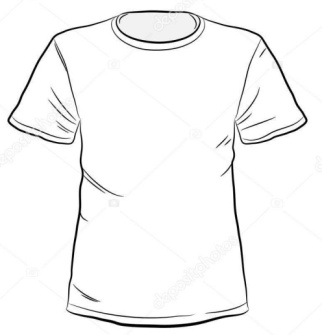 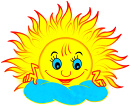 Pondělí  7:00-8:00  nástup dětí do herny/ organizovaná zábava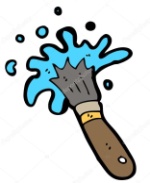                       (seznamovací hry)8:15-10:00  bazén (rozdělení dětí do družstev + plavání)10:45-11:45 oběd 13.00-15.00  malování na přinesené bílé tričko15:00-15:30 svačina15.30-16.00  individuální plán dle družstev /hry a soutěže venku/16:00-16:30  vyzvedávání dětí z táboraÚterý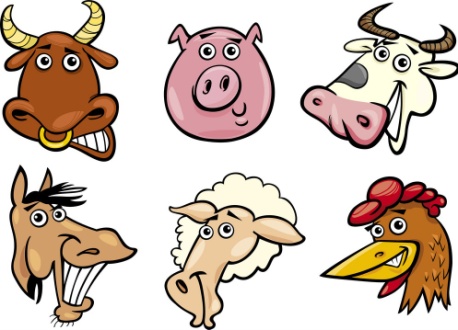 7:00-8:00  nástup dětí do herny8:15-10:00  bazén (vodní hry + plavání)10:45-11:45 oběd 13.00-15.00  exkurze na statku v Hořicích15:00-15:30 svačina15:30-16:30  hry, soutěže a vyzvedávání dětí z táboraStředa7:00-8:00  nástup dětí do herny/  nebo možnost děti dovést na vlakové hořické nádraží8:43- 10:10 odjezd Vlakem do Radvánovic (Šťastná země) 10:10-14:55  hraní (možnost si zakoupit oběd na místě: hamburger , halušky, řízek, špagety, smažák, nebo vzít s sebou vlastní)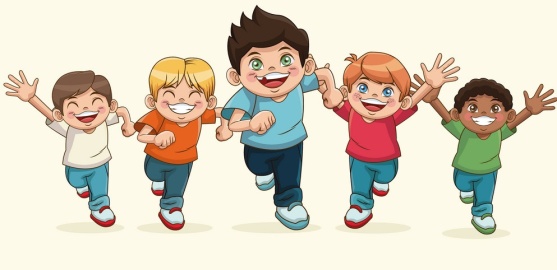 14:55-16:12 odjezd do Hořic cestou svačina16:12-16:45 vyzvedávání dětí z vlakového nádražíČtvrtek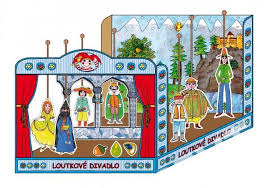 7:00-8:00  nástup dětí do herny8:15-10:00  bazén (vodní hry + plavání)10:45-11:45 oběd 13:00-15.00  loutkové divadlo 15:00-15:30 svačina15:30-16:30  hry, soutěže a vyzvedávání dětí z táboraPátek 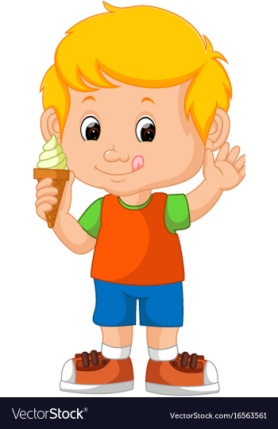 7:00-8:00  nástup dětí do herny8:15-10:00  bazén vodní hry, plavání10:45-11:45 oběd 13:00-15.00  zmrzlina a hry v areálu sportovního zařízení15:00-15:30 svačina15.30-16.00  hry, hodnocení celého tábora, rozdávání cen                         a diplomů16:00-16:30 vyzvedávání dětí z táboraProgram: lze měnit a kombinovat podle počasí! Informace pro rodiče:1) Příchod dětí 7:00 – 8:00 do herny SZMH   Odchod dětí 15:30 – 16:30 z areálu SZMH KROMĚ STŘEDY-vyzvedávání dětí z vlakového nádraží (příjezd vlaku 16:12)2) Na každý den kromě středy plavky, ručník, mýdlo, sportovní oblečení a obuv na ven a do tělocvičny+přezůvky do herny.3) V pondělí si přinést BÍLÉ TRIČKO na malování a oblečení na deštivé počasí (boty na ven a do tělocvičny, pláštěnku) necháme si je celý týden v herně. 4) Ofocené kartičky pojištěnce.5) Ve středu 2 svačiny + peníze k zakoupení jídla, nebo mít vlastí oběd s sebou. 6) Na oběd budeme chodit do budovy bývalého pivovaru (Po, Út, Čt, Pá). Pitný režim po celý den (i na celodenním výletě) zajištěn.7) Mobilní telefony jsou zakázány, oboustranný kontakt bude zajištěn pomocí vedoucích 8) Jedna svačina na odpoledne stačí (ihned po plavání následuje oběd) kromě středy 9) V případě různého doprovodu dětí (např.: vyzvedne si je jiná osoba než rodič), oznamte prosím tuto změnu písemně.10) Potvrzení o bezinfekčnosti prosím odevzdejte při nástupu (formulář ke stažení)11) Prosíme o včasnou platbu do požadovaných termínů dle jednotlivých turnusů  12) v případě nepříznivého počasí bude program pozměnen 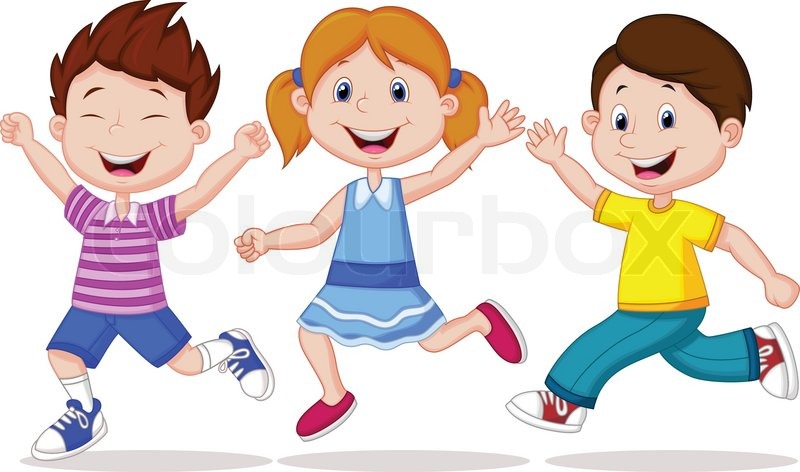 